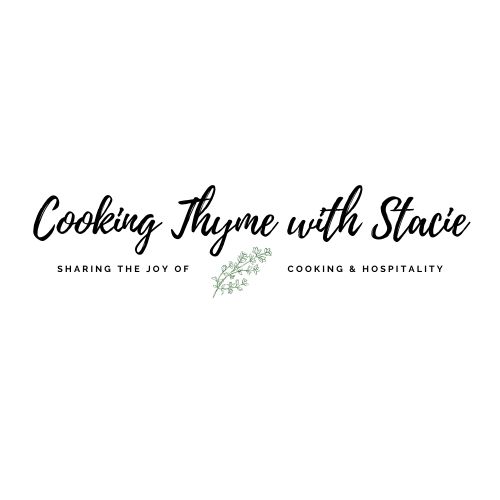 Asian Bistro- Menu – Sesame Noodle SaladSticky Asian ChickenThai TeaTo access the class video copy and paste the following link in to your browser:
www.cookingthymewithstacie.com/video-class-purchase/ab92021www.cookingthymewithstacie.comShopping ListPantry¼ cup plus 2 TB soy sauce5 TB sesame oil7 TB olive oil2 TB brown sugar8 ounces linguine (1/2 box)1 TB hoisin sauce (you will find this in the Asian aisle of your grocery store)1 TB sweet chili sauce (you will find this in the Asian aisle of your grocery store)Produce1 red pepper1 yellow pepper1 cup sugar snap peas, strings removed1 carrot, shredded (about 1 cup)½ English cucumber, halved and sliced2 cups shredded cabbage (shortcut – buy pre-shredded coleslaw mix)1 cup cilantro1 jalapeño, minced (optional)4 green onions1 lime3 ½ TB freshly grated ginger4 garlic cloves, mincedProtein2 pounds boneless, skinless chicken thighsOptional: If you wish to make the Thai teaCha Tra Mue Thai Tea - from AmazonCan of condensed milkEquipmentPots and PansLarge pot for boiling noodlesLarge skilletUtensilsChef’s knifeCutting BoardBox graterMeasuring cups and spoonsMixing bowlsThermometerWhiskSpecialtyFillable Tea bags or a French press to make the teaMis en PlaceThe French culinary term for “everything in its place”In order to have a smooth cooking experience, I recommend that you retrieve all the equipment you will need for the class before we begin. In addition, if you have time, group your ingredients by recipe. Most chefs place their components on sheet pans – this is ideal if you have the room. Measuring things in advance is optional, but I find if I measure things in advance I am less likely to get lost… such as “did I put in the baking powder?”Most of the time preparing this dinner is the chopping of ingredients for the noodle salad! You may want to get a little ahead and chop a few things before we        start.Sesame Noodle SaladFor the salad1 red pepper, thinly sliced1 yellow pepper, thinly sliced1 cup sugar snap peas1 carrot, shredded (about 1 cup)½ English cucumber, halved and sliced2 cups shredded cabbage1 cup cilantro1 jalapeño, minced (optional)8 ounces linguine	For garnish: 4 green onions, sliced, green parts onlyFor the dressing3 TB grated ginger3 TSP garlic, minced¼ cup soy sauce2 TB sesame oil4 TB olive oil1 TB brown sugarZest and juice of 1 limeBring a large pot of salted water to boil. Add the linguine and cook until al dente, about 10 minutes. Drain and rinse with cold water. Set aside.Prepare all the vegetables: peppers, peas, carrots, cucumbers and cabbage, place them in a very large bowl. Next chop up the cilantro and add it to the bowl. You may add the jalapeño for a little extra heat.Add the linguine to the bowl and toss with the vegetables.In a medium bowl, whisk together the dressing ingredients. Pour the dressing over the linguine mixture and toss until well coated. Garnish with sliced green onions.Chill covered until ready to serve.Sticky Asian Chicken2 pounds boneless, skinless chicken thighs3 TB olive oil2 TB soy sauce1 TB hoisin sauce1 TB brown sugar (optional – you can leave out)1 clove fresh garlic, minced½ TSP fresh ginger, grated1 TB sweet chili sauceBring the chicken to room temperature.In a small bowl, whisk together: soy, hoisin, sugar, garlic, ginger, sweet chili sauce and set aside.In a large skillet add the olive oil and heat over to medium.Add the chicken in a single layer. Sauté three minutes on the first side then flip and cook another three minutes. Flip the chicken over and pour the sauce over the chicken. Continue to cook the chicken until a thermometer reads 165˚ F in the thickest part. Using a large spoon, baste the chicken with the sauce as it cooks.Thai TeaMaking Thai tea like the restaurant is all in the type of tea!I recommend purchasingCha Tra Mue Brand from AmazonTea Mix:The package suggests 2 grams of tea for 1 cup of boiling water. I found this to be too weak once I added the ice and milk. I think 4 grams of tea mix to 1 cup of water is better tasting. Brewing: Using a French press or tea bags will prevent the fine pieces of mix to get into your brewed tea. Otherwise brew the tea in a large pot and then strain it through some cheese cloth.Sweetness:You can select how sweet you prefer. I use a simple syrup of equal parts water and sugar to slightly sweeten the tea followed by 2 TB condensed milk for an 8 ounce glass of Thai tea.